THỜI KHÓA BIỂUTuần 3 Tháng 10Lớp NT D2Từ 20/9 đến 24/9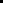 ThứMôn họcNội dung giảng dạy2ÂNDạy hát : Cháu đi mẫu giáo 
Trò chơi : Di chuyển nhanh chậm theo tiết tấu 
(Đa số trẻ chưa biết)3NBPBNhận biết màu đỏ4PTVĐVĐCB: Bò trong đường hẹp
BTPTC: Tay em TCVĐ: Dung dăng dung dẻ5NBTNCô giáo của bé6LQVVHThơ: Bé đi nhà trẻ
( Loại tiết đa số trẻ chưa biết)